Об утверждении административного регламента предоставления муниципальной услуги «Предоставление земельных участков, государственная собственность на которые не разграничена, отдельным категориям физических и юридических лиц без проведения торгов»  В целях обеспечения информационной открытости деятельности органов местного самоуправления муниципального района Шенталинский, повышения качества и доступности предоставляемых населению района муниципальных услуг, в соответствии с Федеральным законом Российской Федерации от 06.10.2003 года № 131-ФЗ «Об общих принципах организации местного самоуправления в Российской Федерации», Федеральным законом от 27.07.2010 г. № 210-ФЗ «Об организации предоставления государственных и муниципальных услуг», Земельного кодекса Российской Федерации, Администрация сельского поселения Васильевка муниципального района Шенталинский Самарской области, П О С Т А Н О В Л Я Е Т:Утвердить административный регламент предоставления муниципальной услуги «Предоставление земельных участков, государственная собственность на которые не разграничена, отдельным категориям физических и юридических лиц без проведения торгов» (Приложение №1).Опубликовать настоящее постановление в газете «Вестник поселения» и на официальном сайте Администрации сельского поселения Васильевка муниципального района Шенталинский Самарской области. Настоящее постановление вступает в силу со дня его официального опубликования.Контроль за выполнением настоящего постановления возложить на заместителя Главы сельского поселения Васильевка муниципального района Шенталинский Чугунову Т.Ф.Глава сельского поселения Васильевкамуниципального района Шенталинский                   	                              Н.А.Морозов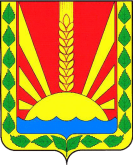 Администрация    сельского поселения Васильевкамуниципального районаШенталинский                                           Самарской областиПОСТАНОВЛЕНИЕ    от    .04.2022г.  №    -п    _____________________________________                        д.Васильевка, ул. Молодежная,16                             тел./ факс 8-(84652) 45-1-                           e-mail:vasilevka@shentala.su	Проект